PHIẾU BẦU CỬ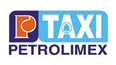 BỔ SUNG THÀNH VIÊN BAN KIỂM SOÁTCÔNG TY CỔ PHẦN TAXI GAS SÀI GÒN PETROLIMEXCỔ ĐÔNG: ………………………………………….MÃ SỐ CỔ ĐÔNG: ……………Tổng số cổ phần sở hữu và đại diện: ……………….NỘI DUNG BẦU:Hướng dẫn:Cổ đông đánh dấu “X” vào ứng viên mình bầu vào ô đồng ý hoặc không đồng ý.Ứng viên trúng cử khi đáp ứng đủ điều kiện (i) theo tỷ lệ % tại Điều lệ quy định tổng số phiếu biểu quyết của các cổ đông có quyền biểu quyết có mặt trực tiếp hoặc thông qua đại diện được ủy quyền có mặt tại Đại hội đồng cổ đông bất thường đồng ý và (ii) thành viên trúng cử có tỷ lệ biểu quyết tương ứng với số cổ phần bầu chọn cao nhất.Chữ ký xác nhận của cổ đông/(hoặc đại diện theo ủy quyền)       (Ký và ghi rõ họ tên)STTHọ Tên Ứng Cử Viên Đồng ýKhông đồng ý01020304